Want to buy fairly traded or ecofriendly goods, but don’t know where to start?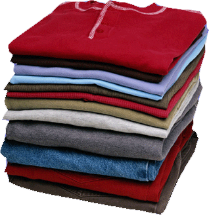 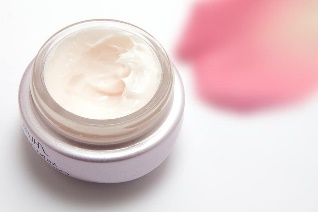 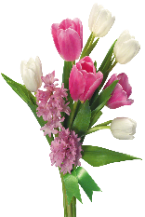 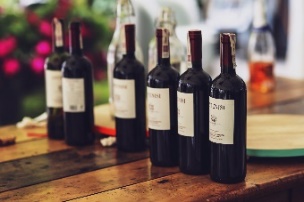 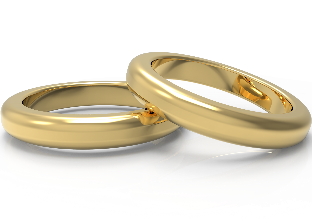 Whether it’s, clothes, beauty and wellness, flowers, wine, or even gold, have a look at The Fairtrade Foundation web sitehttps://www.fairtrade.org.uk/buying-fairtradeAlso on linehttps://www.neast.org.uk/fairtrade/wiki/doku.php?id=starthttps://www.ebay.co.uk/str/oxfamshopukhttps://www.ethicalsuperstore.com/https://onlineshop.oxfam.org.uk/category/sourced-by-oxfamhttps://benandanna.uk/Local Refill shopsPlanet Organic 17 - 21 High Street, Ealing W5 5DBEarthical, 194 Northfields Ave, W13 9SJThe Source: Bulk foods 24 Turnham Green Terrace, Chiswick, W4 1QPLook out in local shops forLidl’s Way to Go Fairtrade Chocolate Bar
Aldi’s Moser Roth Fairtrade Blonde Chocolate
Asda’s Extra Special Ethiopian Fairtrade Ground Coffee
Tesco's Vergelegen Fairtrade Sauvignon Blanc
Clipper's Everyday Fairtrade Tea Bags
Cafédirect's Fairtrade Empower Smooth Roast Ground Coffee
Tony Chocolonley’s Fairtrade Little Bits bags Many products in the Co-op